VSTUPNÍ ČÁSTNázev moduluPravěké uměníKód modulu82-m-4/AC81Typ vzděláváníOdborné vzděláváníTyp moduluodborný teoretickýVyužitelnost vzdělávacího moduluKategorie dosaženého vzděláníM (EQF úroveň 4)Skupiny oborů82 - Umění a užité uměníKomplexní úlohaPravěké uměníObory vzdělání - poznámky82–41–M/03 Scénická a výstavní tvorba82–41–M/05 Grafický design82-41-M/17 Multimediální tvorbaDélka modulu (počet hodin)12Poznámka k délce moduluPlatnost modulu od30. 04. 2020Platnost modulu doVstupní předpokladyznalost modulu Úvod do dějin kulturyJÁDRO MODULUCharakteristika moduluCílem modulu je osvojení znalostí vzniku a vývoje umění v pravěku.modul je zaměřen na pravěké umění v rámci Evropy, v časovém rozmezí (600 000 př. n. l. - 6. století př. n. l.). Žák se seznámí s principy, druhy a formami pravěké architektury, pravěké malby a pravěkého sochařství.Po absolvování modulu žákpopíše charakteristické rysynejvýznamější památkyzákladní druhy, techniky, materiály a formy užitého umění v pravěkuOčekávané výsledky učeníŽák:charakterizuje základní členění a datace jednotlivých vývojových etap pravěkého uměnívystihne základní principy, druhy a formy pravěké architekturypopíše vývoj pravěké architektury s použitím odborné terminologie a vyjmenuje nejznámnější památky v Evropěurčí základní techniky, materiály a náměty v pravěké malběpopíše principy a vývoj pravěké malby s použitím odborné terminologie a vyjmenuje nejznámnější památky v Evropěpopíše základní techniky, materiály a náměty v pravěkém sochařstvípopíše vývoj pravěkého  sochařství s použitím odborné terminologie a vyjmenuje nejznámnější památky v Evropěcharakterizuje základní druhy, materiály a formy užitého umění v pravěkupopíše vývoj užitého umění v pravěku s použitím odborné terminologie a vyjmenuje neznámnější památky v EvropěObsah vzdělávání (rozpis učiva)Obsahové okruhy učiva:1. Členění a datace jednotlivých vývojových etap pravěkého uměnícharakteristika pravěkého umění (vývoj člověka a jeho schopností používat nástroje a tvořit)vývojové etapy pravěkého umění
	Paleolit (vývoj společnosti, způsob života)Mezolit (změna životního stylu, první architektura)Neolit (způsob života - usazení, budování osad, ideologické principy: animismus, totemismus, fetišismus a manismus. Doba bronzová (kultury na našem území - Únětická, Maďarovská, Mohylový lid, Lid popelnicových polí, Lužická - typické znaky). Doba železná - (starší a mladší/halštadtská a laténská, významné národy a kultury na našem území - Knovízká, Milavečská, Slezskoplatěnická, Keltové)Paleolit2. PaleolitSochařství
	druhy, materiály, náměty, techniky (ženská plastika - Venuše, mužská plastika, zvířecí plastika)vývoj sochařství v paleolituprvní sochařské díla a naleziště v Evropěprvní sochařské díla a naleziště u násMalířství
	druhy, materiály, náměty, techniky (jeskynní nástěnné malby)vývoj malířství v paleolitu (makaronské kresby, kolorovaný reliéf)první malby a naleziště v Evropě (Altamira, Rouffignac, Niaux, Lascaux)Užité umění
	náčelnické hole (symbol)nástroje (pazourkové sekery, nože apod.)zbraně (vrhač oštěpu)3. MezolitArchitektura
	první obydlí, změna způsobu životamateriál, způsob stavby (stavby v terénu)Sochařství
	druhy, materiály, vývoj (ženská a mužská plastika)sochařské díla v období MezolituMalířství
	náměty, techniky, vývojskalní malbynaleziště a malby (Valltorta, Gasulla, Domica)4. Neolit a eneolitArchitektura
	usazování člověka, první osady, obytné stavby, řemesla (pastevectví, temědělství, keramika, tkalcovství)materiál, typologie (dlouhé domy, chýše)Megalitycká architektura (menhir, dolmen, kromlech) - naleziště (Stonehange, Avebury, umělá stavba - Holašovice)Sochařství
	ženská plastika, zvířecí plastikanádoby ve tvaru zvířatUžité umění
	keramika - hrnčířský kruh v Přední Asii
		druhy zdobení (lineární a pásková, vypichovaná, šňůrová, malovaná)typy (zvoncové poháry)textil - tkané a netkané textilie
		materiál (len, konopí, vlna)tesařství - čluny, zemědělské nářadí, dřevěné obytné stavby5. Doba bronzováPrvní města, rozkvět obchodu, rozvoj nových řemesel (kovolitectví a kovotepectví, zlatnictví), rozvoj řemesel (šperkařství, zemědělství, keramika)Dělení, kultury (starší a mladší doba bronzová, kultury - Unětická, Maďarovská, Mohylový lid, Lid popelnicových polí, Lužická)Architektura
	skříňkové hrobyUžité umění - rozvoj řemesel, nové předměty, rozvoj obchodu s touto komoditou (obchod se sev. Itálií)6. Doba Železnápočátky výroby železa (Chetité), rozvoj řemesel a obchodudělení a kultury (starší - Halštadtská doba a mladší - Laténská doba)Kultury na našem území (Knovízká, Milavečská, Slezskoplatěnická, Bylanská, Keltové)Architektura
	Keltové - oppidum (Staré Hradisko u Prostějova, Závist u Zbraslavi), klíšťová brána, dvorcePřínos Keltů u nás 
	objev železa a tuhyzdokonalení hornictví a hutnictvíhrnčířský kruh, železná radlice, ovčáské nůžky, srp, kossa, rotační mlýnek, železné zbraně a kroužkové brněníminceUžité umění a řemesla - šparkařství, emailérství, sklářství (korálky), zlatnictví (prsteny s gemami).Učební činnosti žáků a strategie výukyStrategie učení: ve výuce se doporučuje kombinovat níže uvedené metody výuky.Metody slovní:odborný výklad s prezentacíPřímé vyučování:přednes s použitím odborné literaturyorientace žáků v učivu (diskuze, seminární práce, ústní zkoušení)hodnocená samostatná práce Specifikace samostatné práce:teoretická část (teoretický popis tématu)praktická část ( souvislá prezentace a formulace tématu na základě vlastního studia)závěr (výsledky práce)6 až10 stran včetně příloh (schémata, fotografie, aj.)Učební činnosti žáků:seznámí se s členěním a datací jednotlivých vývojových etap pravěkého uměnícharakterizuje pravěká architekturucharakterizuje pravěkou malbucharakterizuje pravěké sochařstvícharakterizuje užité umění v pravěkucharakterizuje význam pravěkého umění pro další vývoj společnosti a kulturaktivně se zapojuje do výuky a zodpovídá kontrolní otázky vyučujícíhoZařazení do učebního plánu, ročník1. ročníkVÝSTUPNÍ ČÁSTZpůsob ověřování dosažených výsledkůPísemná nebo ústní forma zkoušenízákladní pojmy a terminologieSamostatná práce žáků:zpracování samostatné práceV rámci výuky jsou ověřovány především teoretické dovednosti formou samostatné práce.Ověřované okruhy:členění, datace a charakteristika jednotlivých vývojových etap pravěkého uměnípravěká architekturapravěká malbapravěké sochařstvíužité umění v pravěkucharakteristika a  význam pravěkého umění pro další vývoj společnosti a kulturKritéria hodnoceníProspěl – neprospělProspěl: samostatné předvedení orientace v učivu a správné řešení úkolůústní forma zkoušení: úplné a správné řešení úkolůpísemná forma zkoušení: úplné a správné řešení písemné práce včetně grafické úpravyNeprospěl: nedokáže se orientovat v učivu, úkoly řeší jen s pomocí učiteleústní forma zkoušení: zkoušení má po obsahové stránce větší závadypísemná forma zkoušení: neúplné řešení písemné práce s většími závadamiPro splnění modulu ho musí žák absolvovat s maximální absencí do 20 %.Doporučená literaturaPIJOAN, José. Dějiny umění 1. Odeon : Praha, 1977. ISBN: 01-520-77SYROVÝ, B. Architektura - svědectví dob. SNTL : Praha, 1974. MRÁZ, Bohumír. Dějiny výtvarné kultury 1. SPN : Praha, 1986. ISBN: 85-80-43/1POULÍK , Josef. Pravěké umění : v obrazech W. a B. Formanů. 1. vyd. Praha: Orbis, 1956. 45 s., obr. příl.PoznámkyObsahové upřesněníOV RVP - Odborné vzdělávání ve vztahu k RVPMateriál vznikl v rámci projektu Modernizace odborného vzdělávání (MOV), který byl spolufinancován z Evropských strukturálních a investičních fondů a jehož realizaci zajišťoval Národní pedagogický institut České republiky. Autorem materiálu a všech jeho částí, není-li uvedeno jinak, je Kristýna Boháčová. Creative Commons CC BY SA 4.0 – Uveďte původ – Zachovejte licenci 4.0 Mezinárodní.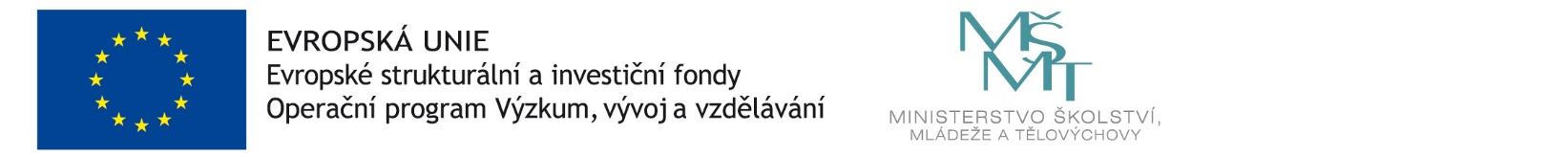 